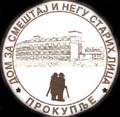 Дом за смештај и негу старих лица „Прокупље“Адреса: Арсенија Чарнојевића 51, 18400 ПрокупљеЖР:84022066755; ПИБ:100413582; МБ:07345925; Шифра делатности:87.30Тел. 027/321-344; Факс – 027/329-517; Email:prokupljedsn@minrzs.gov.rsДел.бр:01-433Датум: 10. 6. 2016. годинеНа основу члана 108. Закона о јавним набавкама (даље: Закон),  доносимОДЛУКУ О ДОДЕЛИ УГОВОРА 
јавне набавке велике вредности у  отвореном поступку -                                                                                     НАБАВКА ЖИВОТНИХ НАМИРНИЦА ЈН БР.1-Д/ОП-16                                                                                                                                                                                 ДОДЕЉУЈЕ СЕ УГОВОР за  партију 1 – ХЛЕБ, БРАШНО И КОРЕ ЗА ПИТУ, понуђачу АПР „ПАША“ из Прокупља, ул. В.Ђ.Жарког 19, чија је понуда, примљена  27.5.2016.г. (код наручиоца заведена  под  деловодним бројем 01-393 од  27.5.2016. године),  оцењена као најповољнија.                                                                                                  ДОДЕЉУЈЕ СЕ УГОВОР  партију 2 – ПЕЦИВО И ОСТАЛИ ПЕКАРСКИ ПРОИЗВОДИ понуђачу АПР „ПАША“ из Прокупља, ул. В.Ђ. Жарког 19, чија је понуда, примљена  27.5.2016.г. (код наручиоца  заведена под бр. 01-393 од 27.5.2016.године), оцењена као најповољнија.    ДОДЕЉУЈЕ СЕ УГОВОР за  партију 3 – МЛЕКО И МЛЕЧНИ ПРОИЗВОДИ понуђачу „ИМЛЕК“ АД Београд из Падинске Скеле, ул.Индустријско насеље б.б. , чија је понуда, примљена  27.5.2016.г. (код наручиоца заведена  под  деловодним бројем 01-394 од  27.5.2016. године), оцењена као најповољнија.   ДОДЕЉУЈЕ СЕ УГОВОР за  партију 4 – СВЕЖЕ МЕСО понуђачу „YUMIS“ из Ниша, Булевар Светог цара Константина, чија је понуда, примљена  26.5.2016.г. (код наручиоца заведена  под  деловодним бројем 01-388 од  26.5.2016. године), оцењена као најповољнија.  ДОДЕЉУЈЕ СЕ УГОВОР за  партију 5 – СМРЗНУТА ПИЛЕТИНА понуђачу „ЛОВОПРОМЕТ“ ДОО из Трупала, ул. Чамурлијски пут б.б. чија је понуда, примљена  27.5.2016.г. (код наручиоца заведена  под  деловодним бројем 01-396 од  27.5.2016. године), оцењена као најповољнија.  ДОДЕЉУЈЕ СЕ УГОВОР за  партију 6 – СМРЗНУТА РИБА И ПРОИЗВОДИ ОД РИБЕ понуђачу „ЛОВОПРОМЕТ“ ДОО из Трупала, ул. Чамурлијски пут б.б. чија је понуда, примљена  27.5.2016.г. (код наручиоца заведена  под  деловодним бројем 01-396 од  27.5.2016. године), оцењена као најповољнија.  ДОДЕЉУЈЕ СЕ УГОВОР за  партију 7 – СУВОМЕСНАТИ ПРОИЗВОДИ понуђачу „YUMIS“ из Ниша, Булевар Светог цара Константина, чија је понуда, примљена  26.5.2016.г. (код наручиоца заведена  под  деловодним бројем 01-388 од  26.5.2016. године), оцењена као најповољнија.  ДОДЕЉУЈЕ СЕ УГОВОР за  партију 8 – СВЕЖА ЈАЈА понуђачу „МЕСОКОБИНАТ“из Лесковца, село Турековац, чија је понуда, примљена  27.5.2016.г. (код наручиоца заведена  под  деловодним бројем 01-398 од  27.5.2016. године), оцењена као најповољнија.  ДОДЕЉУЈЕ СЕ УГОВОР за  партију 9 – НАМИРНИЦЕ ШИРОКЕ ПОТРОШЊЕ понуђачу СТР„МИХАЈЛОВИЋ“из Параћина, село Доња Мутница, чија је понуда, примљена  26.5.2016.г. (код наручиоца заведена  под  деловодним бројем 01-383 од  26.5.2016. године), оцењена као најповољнија.  ДОДЕЉУЈЕ СЕ УГОВОР за  партију 10 – СВЕЖЕ ВОЋЕ И ПОВРЋЕ понуђачу „ИВАН-ОКИ ПРОМ“из Ниша, ул. Козарачка 1, чија је понуда, примљена  26.5.2016.г. (код наручиоца заведена  под  деловодним бројем 01-379 од  26.5.2016. године), оцењена као најповољнија.  Усваја се Извештај о стручној оцени понуда број: 01-404 од 30.5.2016. године који је сачинила Комисија за јавну набавку образована решењем број: 01-371 од 23.5.2016. године.                                                                                 О б р а з л о ж е њ е  Наручилац  је дана  19.4.2016.године донео  Одлуку број 01-295 о покретању поступка јавне набавке велике вредности  број 1-Д/ОП-16.                                                                                                                                      Позив за подношење понуда објављен је на Порталу јавних набавки, дана 26.4.2016. године.1. Предмет јавне набавке су  ДОБРА –  ЖИВОТНЕ НАМИРНИЦЕ.Ознака из Општег речника набавке: 15000000 – храна, пиће и сродни производи2. Јавна набавка  ДОБРА  је евидентирана под редним бројем 1-Д/ОП-16  за  2016. годину.3. Средства за плаћање ове јавне набавке су обезбеђена  финансијским планом  наручиоца,    конто - 426820;                                                                                          4. Набавка је предвиђена у Плану јавних набавки за 2016. годину бр. 85/1 од 08.02.2016. године,  у Табели ДОБРА, на страни 1, под редним бројем 1.1.15. Процењене вредност предметне јавне набавке износи  укупно 8.013.636,00 динара без ПДВ-а, односно 8.899.850,00 са ПДВ-ом, односно по партијама:6. Основни подаци о понуђачима који су поднели понуде (за партије од 1-10): У поступку јавне набавке  за партију 1 Хлеб, брашно и коре за питу учествовала су 4 понуђача:                                                                                                     Понуђач бр.1Понуда поднета: самостално                                                                                                                               Понуђена цена без ПДВ:     490.200,00 динара                                                                                                                                    Понуђена цена са ПДВ-ом: 539.220,00 динара                                                                                                                          Рок важење понуде: 365 данаПонуђач бр.2Понуда поднета: самостално                                                                                                                                Понуђена цена без ПДВ: 571.832,00  динара                                                                                                                     Понуђена цена са ПДВ-ом: 628.900,00 динара                                                                                                                          Рок важење понуде: 365 данаПонуђач бр.3Понуда поднета: заједничка Житопек АД  НИШ  и Дон Дон ДОО   Београд                                                                                                                              Понуђена цена без ПДВ: 513.150,00  динара                                                                                                                     Понуђена цена са ПДВ-ом: 564.465,00 динара                                                                                                                          Рок важење понуде: 150 данаПонуђач бр.4Понуда поднета Понуђена цена без ПДВ: 612.200,00  динара                                                                                                                     Понуђена цена са ПДВ-ом: 673.420,00 динара                                                                                                                          Рок важење понуде: 365 дана У поступку набавке за партију 2.Пециво и остали пекарски производи учествовало је 4 понуђача: Понуђач бр.1Понуда поднета: самостално                                                                                                                               Понуђена цена без ПДВ:    183.183,00    динара                                                                                                                                 Понуђена цена са ПДВ-ом: 201.500,00  динара                                                                                                                          Рок важење понуде: 365  данаПонуђач бр.2Понуда поднета: самостално                                                                                                                                Понуђена цена без ПДВ: 206.270,00  динара                                                                                                                     Понуђена цена са ПДВ-ом: 227.000,00 динара                                                                                                                          Рок важење понуде: 365 данаПонуђач бр.3Понуда поднета: заједничка Житопек АД  НИШ  и Дон Дон ДОО   Београд                                                                                                                              Понуђена цена без ПДВ: 89.500,00  динара                                                                                                                     Понуђена цена са ПДВ-ом: 98.450,00 динара                                                                                                                          Рок важење понуде: 150 данаПонуђач бр.4Понуда поднета: самостално				Понуђена цена без ПДВ: 206.500,00  динара                                                                                                                     Понуђена цена са ПДВ-ом: 227.150,00 динара                                                                                                                          Рок важење понуде: 365 данаУ поступку јавне набавке учествовало је за партију  3  Млеко и млечни производи, учествовао је 1 понуђач.Понуда поднета: самостално                                                                                                                              Понуђена цена без ПДВ: 1.425.500,00  динара                                                                                                                     Понуђена цена са ПДВ-ом: 1.632.800,00 динара                                                                                                                          Рок важење понуде: 365 дана У поступку јавне набавке учествовало је за партију 4. Свеже месо учествовала су три следећа понуђача:Понуђач бр. 1Понуда поднета: самостално                                                                                                                              Понуђена цена без ПДВ: 998.400,00  динара                                                                                                                     Понуђена цена са ПДВ-ом: 1.104.160,00 динара                                                                                                                          Рок важење понуде: 210 данаПонуђач бр. 2Понуда поднета: самостално                                                                                                                              Понуђена цена без ПДВ: 1.037.745,00  динара                                                                                                                     Понуђена цена са ПДВ-ом: 1.147.459,50 динара                                                                                                                          Рок важење понуде: 120 данаПонуђач бр. 3Понуда поднета: самостално                                                                                                                              Понуђена цена без ПДВ: 1.153.000,00  динара                                                                                                                     Понуђена цена са ПДВ-ом: 1.275.700,00 динара                                                                                                                          Рок важење понуде: 150 данаУ поступку јавне набавке учествовало је за партију 5. Смрзнута пилетина учествовало је четири следећа понуђача:                                                                                                                                                      Понуђач бр.1Понуда поднета: самостално                                                                                                                              Понуђена цена без ПДВ: 551.000,00  динара                                                                                                                     Понуђена цена са ПДВ-ом: 606.100,00 динара                                                                                                                          Рок важење понуде: 150 данаПонуђач бр.2Понуда поднета: самостално                                                                                                                              Понуђена цена без ПДВ: 499.500,00  динара                                                                                                                     Понуђена цена са ПДВ-ом: 549.450,00 динара                                                                                                                          Рок важење понуде: 365 данаПонуђач бр.3Понуда поднета: самостално                                                                                                                              Понуђена цена без ПДВ: 497.100,00  динара                                                                                                                     Понуђена цена са ПДВ-ом: 546.810,00 динара                                                                                                                          Рок важење понуде: 365 данаПонуђач бр.4Понуда поднета: самостално                                                                                                                              Понуђена цена без ПДВ: 493.700,00  динара                                                                                                                     Понуђена цена са ПДВ-ом: 543.070,00 динара                                                                                                                          Рок важење понуде: 120 дана							У поступку јавне набавке учествовало је за партију 6. Смрзнута риба и производи од рибе  учествовала су три следећа понуђача:Понуђач бр.1Понуда поднета: самостално                                                                                                                              Понуђена цена без ПДВ: 247.500,00  динара                                                                                                                     Понуђена цена са ПДВ-ом: 282.250,00 динара                                                                                                                          Рок важење понуде: 365 данаПонуђач бр.2Понуда поднета: самостално                                                                                                                              Понуђена цена без ПДВ: 240.500,00  динара                                                                                                                     Понуђена цена са ПДВ-ом: 275.350,00 динара                                                                                                                          Рок важење понуде: 365 данаПонуђач бр.3Понуда поднета: самостално                                                                                                                              Понуђена цена без ПДВ: 243.000,00  динара                                                                                                                     Понуђена цена са ПДВ-ом: 277.600,00 динара                                                                                                                          Рок важење понуде: 120 данаУ поступку јавне набавке учествовало је за партију 7. Сухомеснати производи,  учествовала су  три следећа понуђача:Понуђач бр.1Понуда поднета: самостално                                                                                                                              Понуђена цена без ПДВ: 513.792,00  динара                                                                                                                     Понуђена цена са ПДВ-ом: 616.550.,40 динара                                                                                                                          Рок важење понуде: 120 данаПонуђач бр.2Понуда поднета: самостално                                                                                                                              Понуђена цена без ПДВ: 513.172,50  динара                                                                                                                     Понуђена цена са ПДВ-ом: 615.816,20 динара                                                                                                                          Рок важење понуде: 210 данаПонуђач бр.3Понуда поднета: самостално                                                                                                                              Понуђена цена без ПДВ: 551.000,00  динара                                                                                                                     Понуђена цена са ПДВ-ом: 606.100,00 динара                                                                                                                          Рок важење понуде: 150 данаУ поступку јавне набавке учествовало је за партију 8. Свежа јаја,  учествовала су три понуђача:Понуда поднета: самостално                                                                                                                              Понуђена цена без ПДВ: 168.000,00  динара                                                                                                                     Понуђена цена са ПДВ-ом: 184.800,00                                                                                                                   Рок важење понуде: 150 данаПонуђач бр.2Понуда поднета: самостално                                                                                                                              Понуђена цена без ПДВ: 180.000,00  динара                                                                                                                     Понуђена цена са ПДВ-ом: 198.000,00 динара                                                                                                                          Рок важење понуде: 365 данаПонуђач бр.3Понуда поднета: самостално                                                                                                                              Понуђена цена без ПДВ: 171.600,00  динара                                                                                                                     Понуђена цена са ПДВ-ом: 188.760.,40 динара                                                                                                                          Рок важење понуде: 120 дана	У поступку јавне набавке учествовало је за партију 9. Намирнице широке потрошње учествовало је два понуђача:Понуђач бр. 1Понуда поднета: самостално                                                                                                                              Понуђена цена без ПДВ: 1.139.620,00  динара                                                                                                                     Понуђена цена са ПДВ-ом: 1.319.854,00                                                                                                                   Рок важење понуде: 365 данаПонуђач бр. 2Понуда поднета: самостално                                                                                                                              Понуђена цена без ПДВ: 1.258.976,00  динара                                                                                                                     Понуђена цена са ПДВ-ом: 1.457.710.,20 динара                                                                                                                          Рок важење понуде: 120 дана			У поступку јавне набавке учествовало је за партију 10. Свеже воће и поврће,  учествовало је два понуђача:Понуђач бр. 1Понуда поднета: самостално                                                                                                                              Понуђена цена без ПДВ: 1.226.410,00  динара                                                                                                                     Понуђена цена са ПДВ-ом: 1.349.051,00 динара  (уз НАПОМЕНУ понуђача: „цена може да буде 5% више од цене на кванташкој пијаци у Нишу“                                                                                                                        Рок важење понуде: 120 данаПонуђач бр. 2Понуда поднета: самостално                                                                                                                              Понуђена цена без ПДВ:  5% више у односу на цену на кванташкој пијаци у Нишу,                                                                                                                     Понуђена цена са ПДВ-ом:     /                                                                                                                                            Рок важење понуде: 365 дана7. Понуде које су одбијене, разлози за њихово одбијање и понуђена цена тих понуда: Одбијених понуда није било.8. Критеријум за доделу уговора: најнижа понуђена цена                                                                                     Бодовање понуда:Понуђена цена.................................................80 бодова;                                                                                             Рок важење понуде ....................................... 20 бодова;Пондер листа Уколико две или више понуда после стручне оцене буду оцењене истим бројем пондера, додатни критеријум за избор најповољније понуде биће понуда оног понуђача који је поднео нижу цену.9. Ранг листа понуђача прихватљивих понуда применом критерујума  најнижа понуђена цена.  10. Мишљење комисије: Имајући у виду  да је за партију 3. Млеко и млечни производи, поднета само  једна понуда, која је уједно и прихватљива, чланови комисије  се ни би могли изјаснити зашто је у конкретном случају дошло до такве ситуације. Мишљење комисије да је објављивање позива за подношење понуда на Порталу јавних набавки и на порталу Службених гласила РС, као и интернет страници наручиоца, сасвим довољно за обезбеђивање конкуренције.                                                                                                                                  11. Понуђачи  којима се додељује уговор.- Комисија за јавну набавку константује да је понуда  за партију 1.  Хлеб, брашно и коре запиту  од 27.5.2016.г., понуђача АПР „Паша“ из Прокупља, код наручиоца заведена под деловодним бројем 01-393 дана 27.5.2016.године, благовремена, одговарајућа, прихватљива и  најповољнија, те предлаже наручиоцу да њему додели  уговор.                                                                                                                                                     Понуђач је навео да ће јавну набавку извршити самостално.- Комисија за јавну набавку константује да је понуда  за партију 2.Пециво и остали пекарски производи од 27.5.2016.г., понуђача АПР „Паша“ из Прокупља, код наручиоца заведена под деловодним бројем 01-393 дана 27.5.2016. године, благовремена, одговарајућа, прихватљива и  најповољнија, те предлаже наручиоцу да њему додели  уговор.                                                                                                                                                     Понуђач је навео да ће јавну набавку извршити самостално.- Комисија за јавну набавку константује да је понуда  за партију 3. Млеко и млечни производи од 27.5.2016.г., понуђача  Имлек А.Д Београд  Индустријско насеље бб у Падинској скели, код наручиоца заведена под деловодним бројем 01-394 дана 27.5.2016. године, благовремена, одговарајућа, прихватљива и једина, те предлаже наручиоцу да њему додели  уговор.                                                                                                                                                     Понуђач је навео да ће јавну набавку извршити самостално.- Комисија за јавну набавку константује да је понуда  за партију 4. Свеже месо од 26.5.2016.г., понуђача „Yumis“ доо Ниш са седиштем у ул. Светог цара Константина бр 80-86, код наручиоца заведена под деловодним бројем 01-388 дана 26.05.2016. године, благовремена, одговарајућа, прихватљива и  најповољнија, те предлаже наручиоцу да њему додели  уговор.                                                                                                                                                     Понуђач је навео да ће јавну набавку извршити самостално.- Комисија за јавну набавку константује да је понуда  за партију 5. Смрзнута пилетина  од 27.5.2016.г., понуђача „Ловопромет“  доо Ћумурлијски пут б.б. Трупале, Ниш са , код наручиоца заведена под деловодним бројем 01-396 дана 27.5.2016. године, благовремена, одговарајућа, прихватљива и  најповољнија, те предлаже наручиоцу да њему додели  уговор.                                                                                                                                                     Понуђач је навео да ће јавну набавку извршити самостално.- Комисија за јавну набавку константује да је понуда  за партију 6. Смрзнута риба и производи од рибе, од 27.05.2016.г., понуђача „Ловопромет“  доо Ћумурлијски пут б.б. Трупале, Ниш са , код наручиоца заведена под деловодним бројем 01-396 дана 27.5.2016. године, благовремена, одговарајућа, прихватљива и  најповољнија, те предлаже наручиоцу да њему додели  уговор.                                                                                                                                                     Понуђач је навео да ће јавну набавку извршити самостално.- Комисија за јавну набавку константује да је понуда  за партију 7. Сухомеснати производи,  од 26.5.2016.г., понуђача „Јумис“ д.о.о са седиштем у Нишу у ул. Булевар св.  Цара Константина 80-86, код наручиоца заведена под деловодним бројем 01-388 дана 26.5.2016. године, благовремена, одговарајућа, прихватљива и  најповољнија, те предлаже наручиоцу да њему додели  уговор.                                                                                                                                                     Понуђач је навео да ће јавну набавку извршити самостално- Комисија за јавну набавку константује да је понуда  за партију 8. Свежа јаја, од 27.5.2016.г., понуђача ТП „Месокомбинат“ Лесковац село Турековац, код наручиоца заведена под деловодним бројем 01-398 дана 27.5.2016. године, благовремена, одговарајућа, прихватљива и  најповољнија, те предлаже наручиоцу да њему додели  уговор.                                                                                                                                                     Понуђач је навео да ће јавну набавку извршити самостално.- Комисија за јавну набавку константује да је понуда  за партију 9. Намирнице широке потрошње ,  од 26.05.2015, понуђача СТР  „Михајловић“ са седиштем у Доњој Мутници код Параћина, код наручиоца заведена под деловодним бројем 01-383 од 26.5.2016. године, благовремена, одговарајућа, прихватљива и  најповољнија, те предлаже наручиоцу да њему додели  уговор.                                                                                                                                                     Понуђач је навео да ће јавну набавку извршити самостално.- Комисија за јавну набавку константује да је понуда  за партију 10. Свеже воће и поврће, од 26.5.2016.г, понуђача „Иван окипром“ д.о.о Ниш са седиштем у  ул. Козарачка бр.1, код наручиоца заведена под деловодним бројем 01-379 дана 26.5.2016. године, благовремена, одговарајућа, прихватљива и  најповољнија, те предлаже наручиоцу да њему додели  уговор.                                                                                                                                                     Понуђач је навео да ће јавну набавку извршити самостално,Па је због свега наведеног у Образложењу донета Одлука као у изреци.Поука о правном леку:                                                                                                                                                       Против ове одлуке, може да се поднесе захтев за заштиту права у року од 10 дана од дана објаве одлуке на Порталу јавних набавки. Захтев се подноси наручиоцу , а копија се истовремено доставља Републичкој комисији за заштиту права у поступцима јавних набавки. Поступак заштите права регулисано је чл.148-156 Закона о јавним набавкама („Сл. гласник РС“ бр. 124/2012,14/2015 и 68/2015).Наручилац-Директор                          	                                           ___________________										   Владо ЗечевићРед бр.Назив партије Процењена вредност без ПДВ-а1Хлеб, брашно и коре за питу574.998,002Пециво и остали пекарски производи206.364,003Млеко и млечни производи1.425.500,004Свеже месо1.186.000,005Смрзнута пилетина537.500,006Смрзнута риба и производи од рибе268.050,007Сухомеснати производи583.340,008Свежа јаја218.180,009Намернице широке потрошње1.220.120,0010Свеже воће и поврће1.793.584,00Бр.понудеНазив и седиште понуђача, матични број, пиб, законски заступникДатум пријемаЧас пријема01-393АПР „Паша“из Прокупља са седиштем у ул. Василији Ђуровић Жарки бр.19, Матични бр. 54656653; ПИБ: 100952227, законски заступник Зоран Младеновић27.5.201608:20Бр.понудеНазив и седиште понуђача, матични број, пиб, законски заступникДатум пријемаЧас пријема01-395Друштво „МИА“ ОД Блаце са седиштем у ул. Краља Петра б.б.Матични бр. 17429396; ПИБ: 100369892; законски заступник Мирослав Ђукић27.5.2016.9:00Бр.понудеНазив и седиште понуђача, матични број, пиб, законски заступникДатум пријемаЧас пријема01-392Житопек АД Ниш, са седиштем у ул. Димитрија Туцовића бр.51,Матични бр. 07204124; ПИБ: 100337593; законски заступник Милан Тодоровић27.5.20168:1оБр.понудеНазив и седиште понуђача, матични број, пиб, законски заступникДатум пријемаЧас пријема01-389Милфарина доо са седиштем у Великој Плани, ул. А.Шантића4 МБ 20485353, ПИБ 105902534, законски заст.Момир Лазић26.5.2016.11:15Бр.понудеНазив и седиште понуђача, матични број, пиб, законски заступникДатум пријемаЧас пријема01-393АПР „Паша“из Прокупља са седиштем у ул. Василији Ђуровић Жарки бр.19, Матични бр. 54656653; ПИБ: 100952227, законски заступник Зоран Младеновић27.5.2016.08:20Бр.понудеНазив и седиште понуђача, матични број, пиб, законски заступникДатум пријемаЧас пријема01-395Друштво „МИА“ ОД Блаце са седиштем у ул. Краља Петра б.б.Матични бр. 17429396; ПИБ: 100369892; законски заступник Мирослав Ђукић27.05.20169:00Бр.понудеНазив и седиште понуђача, матични број, пиб, законски заступникДатум пријемаЧас пријема01-392Житопек АД Ниш, са седиштем у ул. Д.Туцовића 51, МБ 07204124; ПИБ: 100337593; законски заступник Милан Тодоровић27.05.20168:10Бр.понудеНазив и седиште понуђача, матични број, пиб, законски заступникДатум пријемаЧас пријема01-389Милфарина доо са седиштем у Великој Плани, А. Шантића 4, МБ 20485353, ПИБ 105902534, зак.заст. Момир Лазић 26.5.2016.11:15Бр.понудеНазив и седиште понуђача, матични број, пиб, законски заступникДатум пријемаЧас пријема01-394„ Имлек А.Д. са седиштем у  Београду, ул. ,Матични број ; ПИБ: ; законски заступник 27.05.2016.8:40Бр.понудеНазив и седиште понуђача, матични број, пиб, законски заступникДатум пријемаЧас пријема01-388„Yumis“ доо  Ниш  са седиштем у ул. Булевар светог цара Константина 80-86, матични бр.07720297; ПИБ: 101858325; законски заступник: Јагода Николић;26.05.201611:05Бр.понудеНазив и седиште понуђача, матични број, пиб, законски заступникДатум пријемаЧас пријема01-397„Ружа импекс“ доо  Ниш  са седиштем у ул. Димитрије Туцовића бр. 31. матични бр.06099653; ПИБ: 100334446; законски заступник: Маја Ј. Милошевић27.05.20169:15Бр.понудеНазив и седиште понуђача, матични број, пиб, законски заступникДатум пријемаЧас пријема01-397„Месокомбинат“  са седиштем Лесковцу-село Турековац  МБ 17270834; ПИБ 101907258; законски заступник Милош Илић ;27.05.20169:40Бр.понудеНазив и седиште понуђача, матични број, пиб, законски заступникДатум пријемаЧас пријема01-398„Месокомбинат“ Лесковац-село Турековац, МБ 17279834; ПИБ 101907258; законски заступник Милош Илић 27.05.20169:40Бр.понудеНазив и седиште понуђача, матични број, пиб, законски заступникДатум пријемаЧас пријема01-387 СТР „Михајловић“   Параћин-Доња Мутница, МБ 61345965; ПИБ 101098293; законски заступник Стана Михајловић26.05.201610:47Бр.понудеНазив и седиште понуђача, матични број, пиб, законски заступникДатум пријемаЧас пријема01-396„Ловопромет“ доо  Чамурлијски пут б.б. Трупале,Ниш   матични бр.07829469; ПИБ: 100619380; законски заступник: Драгољуб Пешић;27.05.20169:05Бр.понудеНазив и седиште понуђача, матични број, пиб, законски заступникДатум пријемаЧас пријема01-397„Ружа импекс“ доо  Ниш  са седиштем у ул. Димитрије Туцовића бр. 31. матични бр.00099653; ПИБ: 100334446; законски заступник: Маја Ј. Милошевић;27.05.20169:15Бр.понудеНазив и седиште понуђача, матични број, пиб, законски заступникДатум пријемаЧас пријема01-385СТР „Михајловић“ Параћин- Доња Мутница МБ 61345965; ПИБ 101098293; законски заступник Стана Михајловић27.05.201610:47Бр.понудеНазив и седиште понуђача, матични број, пиб, законски заступникДатум пријемаЧас пријема01-396„Ловопромет“ доо  Чамурлијски пут б.б. Трупале,Ниш   матични бр.07829469; ПИБ: 100619380; законски заступник: Драгољуб Пешић;27.05.20169:05Бр.понудеНазив и седиште понуђача, матични број, пиб, законски заступникДатум пријемаЧас пријема01-397„Ружа импекс“ доо  Ниш  са седиштем у ул. Димитрије Туцовића бр. 31. матични бр.00099653; ПИБ: 100334446; законски заступник: Маја Ј. Милошевић;27.05.20169:15Бр.понудеНазив и седиште понуђача, матични број, пиб, законски заступникДатум пријемаЧас пријема01-397„Ружа импекс“ доо  Ниш  са седиштем у ул. Димитрије Туцовића бр. 31. матични бр.00099653; ПИБ: 100334446; законски заступник: Маја Ј. Милошевић;27.05.20169:15Бр.понудеНазив и седиште понуђача, матични број, пиб, законски заступникДатум пријемаЧас пријема01-388„Yumis“ доо  Ниш  са седиштем у ул. Булевар светог цара Константина 80-86, матични бр.07720297; ПИБ: 101858325; законски заступник: Јагода Николић;26.05.201611:05Бр.понудеНазив и седиште понуђача, матични број, пиб, законски заступникДатум пријемаЧас пријема01-398„Месокомбинат“ Лесковац-село Турековац, МБ 17270834; ПИБ 101907258 ; законски заступник Милош Илић27.05.20169:40Бр.понудеНазив и седиште понуђача, матични број, пиб, законски заступникДатум пријемаЧас пријема01-398„Месокомбинат“ Лесковац-село Турековац, МБ 17270834; ПИБ 101907258 ; законски заступник Милош Илић27.05.2016.9:40Бр.понудеНазив и седиште понуђача, матични број, пиб, законски заступникДатум пријемаЧас пријема01-384СТР „Михајловић“ Параћин- Доња Мутница МБ 61345965; ПИБ 101098293; законски заступник Стана Михајловић26.05.201610:47Бр.понудеНазив и седиште понуђача, матични број, пиб, законски заступникДатум пријемаЧас пријема01-397„Ружа импекс“ доо  Ниш  са седиштем у ул. Димитрије Туцовића бр. 31. матични бр.00099653; ПИБ: 100334446; законски заступник: Маја Ј. Милошевић;27.05.20169:15Бр.понудеНазив и седиште понуђача, матични број, пиб, законски заступникДатум пријемаЧас пријема01-383СТР Михајловић  са седиштем у ул. Доњој Мутници код Параћина, матични бр.61345965; ПИБ: 101098293; законски заступник: Стана Михајловић;26.05.2016.10:47Бр.понудеНазив и седиште понуђача, матични број, пиб, законски заступникДатум пријемаЧас пријема01-397„Ружа импекс“ доо  Ниш  са седиштем у ул. Димитрије Туцовића бр. 31. матични бр.00099653; ПИБ: 100334446; законски заступник: Маја Ј. Милошевић;27.05.20169:15Бр.понудеНазив и седиште понуђача, матични број, пиб, законски заступникДатум пријемаЧас пријема01-397„Ружа импекс“ доо  Ниш  са седиштем у ул. Димитрије Туцовића бр. 31. матични бр.00099653; ПИБ: 100334446; законски заступник: Маја Ј. Милошевић;27.05.20169:15Бр.понудеНазив и седиште понуђача, матични број, пиб, законски заступникДатум пријемаЧас пријема01-379„Иван-окипром“ доо  Ниш  са седиштем у ул. Козарачка  бр.1. матични бр.06857299; ПИБ: 101859301; законски заступник: Иван Јевтић;26.05.20168:45ОсновниОпцијеБрој бодова1.ЦенаПонуђач са најнижом ценом (свака наредна виша цена се бодује се са 10 бодова мање) 80 бодова2.Рок важење понудеНајдужи рок важење понуде (сваки следећи краћи рок важења понуде бодује се са 5 бодова мање) 20 бодоваОпис партијеНазив понуђачаБрој бодоваБрој бодоваБрој бодоваОпис партијеНазив понуђачаЦена(без ПДВ-а)Рок важење понуде укупно1.Хлеб, брашно, коре за питуМилфарина  В.ПланаДруштво „Миа“ Блаце612.200  50571.83260 3651036515 60751.Хлеб, брашно, коре за питу„Житопек“ АД Ниш,                                    Дон Дон Београд513.150701505751.Хлеб, брашно, коре за питуА.П.Р „Паша“ Прокупље490.20080365201002. Пециво и остали пекарски производиМилфарина В.ПланаДруштво „Миа“ Блаце206.50050206.27060365103651560752. Пециво и остали пекарски производиА.П.Р „Паша“ Прокупље183.183.7036520902. Пециво и остали пекарски производи„Житопек“ АД Ниш,                                    Дон Дон Београд170.500801505853. Млеко и млечни производиИмлек а.д. Београд 1.425.500         80365201004.Свеже месо„Yumis“ Ниш998.40080210201004.Свеже месо„Ружа-ипекс“ НишМесокомбинат Турековац1.037.745701.153.00060120101501580          755. Смрзнута пилетинаМесокомбинат Турековац„Ловопромет“ д.о.о Трупале551.00050497.10070150103652060905. Смрзнута пилетина„Ружа-ипекс“ НишСТР Михајловић Д.Мутница493.70080499.5006012053651585756.Смрзнута риба и производи од рибе  СТР Михајловић Д.Мутница ______________________________                                                     „Ловопромет“ д.о.о Трупале247.50060240.500803651036520701006.Смрзнута риба и производи од рибе                                                                         „Ружа-импекс“ Ниш243.007036515857.Сухомеснати производи.„Ружа-импекс“ НишМесокомбинат Турековац513.79270654.25060120101501580757.Сухомеснати производи.„Yumis“ Ниш513.172,5о80          210             20       1008.Свежа јајаМесокомбинат ТурековацСТР. Михајловић Д.Мутница„Ружа-импекс“ Ниш168.00080180.00060171.6007015020150151201010075809.Намирнице широке потрошњеСТР. Михајловић Д.Мутница„Ружа-импекс“ Ниш1.139.620801.258.9767036520120151008510.Свеже воће и поврће„Иван-окипром“ Ниш„Ружа-импекс“ Ниш5%виша цена  од цене на кванташкој пијаци у Нишу         801.226.410 са напоменом: 5%виша цена  од цене на кванташкој пијаци у Нишу          80        365          20         120           15       100         95